Q1. A dragon lived in a cave.The dragon doubled in size every day.After 20 days the dragon filled the cave.After how many days did the dragon half-fill the cave? 19 1 markQ2. The rule to get each number in a sequence is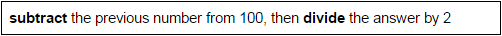 Here is part of the sequence. Write the two missing numbers.2 marksQ3. Amy thought of a number.She added 0.5 to her number and then doubled the result.Then she subtracted 0.5 and doubled the new result.Her final answer was 61What number did Amy start with? 152 marks20 40303532.533.7533.125 